Content of the Market ConsultationSolactive AG has decided to conduct a Market Consultation with regard to changing the Index Methodology of the following Indices (the ‘Affected Indices’):Rationale for Market ConsultationSolactive AG deems the current Index Methodology lacking regarding the appropriate reflection of the Index Objective. The Index Objective is set to represent an investable universe of publicly-traded companies that are involved in innovative and disruptive technological trends across a broad range of industries. The Affected Indices classify the trends in several themes and a company is eligible for inclusion in the Affected Indices if it derives its assets or revenue from the themes. The themes need to be reviewed on an ongoing basis as new technological trends could arise or the currently defined themes need to be adjusted or removed. In order to align better with the Index Objective of the Affected Indices, the following changes are proposed.Proposed Changes to the Index GuidelineThe following Methodology Changes are proposed in the following points of the Index Guideline ordered in accordance with the numbering of the affected sections):Section 1.5: WeightingFrom (old version): “[…] Finally, Index Components within the Index Categories are weighted equally apart from the Index Category Cyber Security – provided the Category is eligible for inclusion – where companies are weighted to their Security-level Market Capitalization capped at a maximum weight of 7.5 per cent times the Category weight as determined in the above mechanism.”To (new version): “[…] Finally, Index Components within the Index Categories are weighted equally apart from the Index Category Cyber Security and Cloud Computing & Big Data – provided the Category is eligible for inclusion – where companies are weighted to their Security-level Market Capitalization capped at a maximum weight of 7.5 per cent times the Category weight as determined in the above mechanism.”Section: 2.1 Selection of the Index ComponentsFrom (old version): “Based on the criteria outlined in Chapter 4, the Index Calculator determines the securities that are eligible for inclusion in the index. These securities are filtered according to the criteria below, resulting in the final index selection: All companies in the Index Universe are sorted into the following nine Index Categories based on their Industry as outlined in the following table:For the Index Categories Future Cars and Cyber Security, the selection process of the Index Components follows the process as defined in the index guideline of the Solactive Future Cars Index and the Solactive Global Cyber Security Index, respectively:https://www.solactive.com/wp-content/uploads/2017/10/Solactive-Future-Cars-Index.pdfhttps://www.solactive.com/wp-content/uploads/2017/08/Solactive-Global-Cyber-Security-Index.pdfFor the remaining Index Categories, the Top 10 companies according to the Security-level Market Capitalization are selected as Index Components. Should there be less than 5 eligible companies in an Index Category, the entire Index Category is not considered further in the index selection process.”
To (new version):“Based on the criteria outlined in Chapter 4, the Index Calculator determines the securities that are eligible for inclusion in the index. These securities are filtered according to the criteria below, resulting in the final index selection:All companies in the Index Universe are sorted into the following nine Index Categories based on their Industry as outlined in the following table:For the Index Categories Future Cars, Cyber Security, Video Gaming and Cloud Computing & Big Data, the selection process of the Index Components follows the process as defined in the index guideline of the Solactive Future Cars Index, Solactive Global Cyber Security Index, Solactive eGaming Index and Solactive Global Cloud Computing Index, respectively:https://www.solactive.com/wp-content/uploads/2017/10/Solactive-Future-Cars-Index.pdfhttps://www.solactive.com/wp-content/uploads/2017/08/Solactive-Global-Cyber-Security-Index.pdfhttps://www.solactive.com/wp-content/uploads/2019/06/Solactive-eGaming-Index_Guideline-1.pdfhttps://solactive.com/downloads/Guideline-Solactive-SGCLOUD.pdfFor the remaining Index Categories, the Top 10 companies according to the Security-level Market Capitalization are selected as Index Components. Should there be less than 5 eligible companies in an Index Category, the entire Index Category is not considered further in the index selection process.”Section: 4 DefinitionsDefinition of “Index Universe”From (old version):“Index Universe” in respect of a Selection Day are companies that fulfill the following criteria:
[…]4.	Companies must be classified under any of the following FactSet Revere Business Industry Classification System (“RBICS”) (sub)-industries:Communication and Collaboration Content Sites, Web Search Sites and Software, Enterprise Management Software, Blockchain Technology, Cryptocurrency Mining, Cryptocurrency Trading / Exchanges, Hematological Oncology Biopharmaceuticals, Other Oncology Biopharmaceuticals, Biotechnology and Genomics (GMO/Hybrids) Products, Factory Automation Equipment, General Semiconductors, Industrial Machine Parts and Support Equipment, Processor Semiconductors, Specialized Semiconductors, Programmable Logic and ASIC Semiconductors, Household Robotics, Surgical Robotic Systems, Car Manufacturers, Auto Interior Comfort/Safety/Electronics Products, Fuel Cell Equipment and Technology Providers, Heavy-Duty and High-End Batteries Manufacturing, Video Multimedia Semiconductors, General Analog and Mixed Signal Semiconductors, Carrier Edge Network Management Equipment, Customer Premises Network Security Equipment, Colocation and Data Center Services, Government IT Services, Network Security Access Policy Software, Network Security Software, Virtual Reality Design and Engineering Software, Home and Office Virtual Reality Software, Virtual Reality Equipment, Wireless Services, Other Network Software, Network Administration Software, Diversified Technology Hardware, General Communications Equipment and Other Communications Semiconductors.To (new version): “Index Universe” in respect of a Selection Day are companies that fulfill the following criteria:
[…]4.	Companies must be classified under any of the following FactSet Revere Business Industry Classification System (“RBICS”) (sub)-industries:Blockchain Technology, Cryptocurrency Mining, Cryptocurrency Trading / Exchanges, Enterprise Management Software,Internet Hosting Services,Network Infrastructure Software,Communications Infrastructure Software,Data Storage Infrastructure Software,Diversified IT Infrastructure Software,Data Storage Drives and Peripherals,Information and Disk Storage Systems,Multi-Type Data Storage Hardware Makers,Web Search Sites and Software,General and Mixed-Type Software,Productivity Software,Internet Department Stores,Carrier Edge Network Management Equipment,Customer Premises Network Security Equipment,Colocation and Data Center Services,Government IT Services,Network Security Access Policy Software,Network Security Software,Alternative Energy Car Manufacturers,Multi-Type Car Manufacturers,Auto Interior Comfort/Safety/Electronics Products,Fuel Cell Equipment and Technology Providers,Heavy-Duty and High-End Batteries Manufacturing,Video Multimedia Semiconductors,General Analog and Mixed Signal Semiconductors,Hematological Oncology Biopharmaceuticals,Other Oncology Biopharmaceuticals,Biotechnology and Genomics (GMO/Hybrids) Products,Diversified Bioanalytical Instruments,Analytical and Bioanalytical Services,Bioanalytical Consumables,Genetic Molecular Diagnostic Test Kits,Factory Automation Equipment,General Semiconductors,Industrial Machine Parts and Support Equipment,Processor Semiconductors,Specialized Semiconductors,Programmable Logic and ASIC Semiconductors,Household Robotics,Surgical Robotic Systems,Electronic Gaming/Entertainment Electronics Makers,Console Games Software Index Guideline 10,Handheld and Smart Phone Games Software,Online Game Websites and Software,Other Games Software,Virtual Reality Design and Engineering Software,Home and Office Virtual Reality Software,Virtual Reality Equipment,Wireless Services,Other Network Software,Network Security Software,Network Administration Software,Network Security Access Policy Software,Diversified Technology Hardware,General Communications Equipment,Other Communications Semiconductors.Definition of “Index Category”From (old version):“Index Category” is any of the following: Blockchain, Cloud Computing & Big Data, Cyber Security. Future Cars, Genomics, Robotics & Automation, Social Media, Virtual/Augmented RealityTo (new version): “Index Category” is any of the following: Cloud Computing & Big Data, Cyber Security. Future Cars, Genomics, Robotics & Automation, Virtual/Augmented Reality, 5G, Video Gaming.Feedback on the Proposed ChangesIf you would like to share your thoughts with Solactive, please use this consultation form and provide us with your personal details and those of your organization. Solactive is inviting all stakeholders and interested third parties to evaluate the proposed changes to the Methodology for the Solactive Global Innovation Index and welcomes any feedback on how this may affect and/or improve their use of Solactive indices. Consultation ProcedureStakeholders and third parties who are interested in participating in this Market Consultation, are invited to respond until 30/12/2020.Subject to feedback received on this Market Consultation, the changes mentioned above are intended to become effective on 08/01/2021.Please send your feedback via email to compliance@solactive.com, specifying “Market Consultation Solactive Global Innovation” as the subject of the email, or via postal mail to:	Solactive AGPlatz der Einheit 1 60327 Frankfurt am Main Germany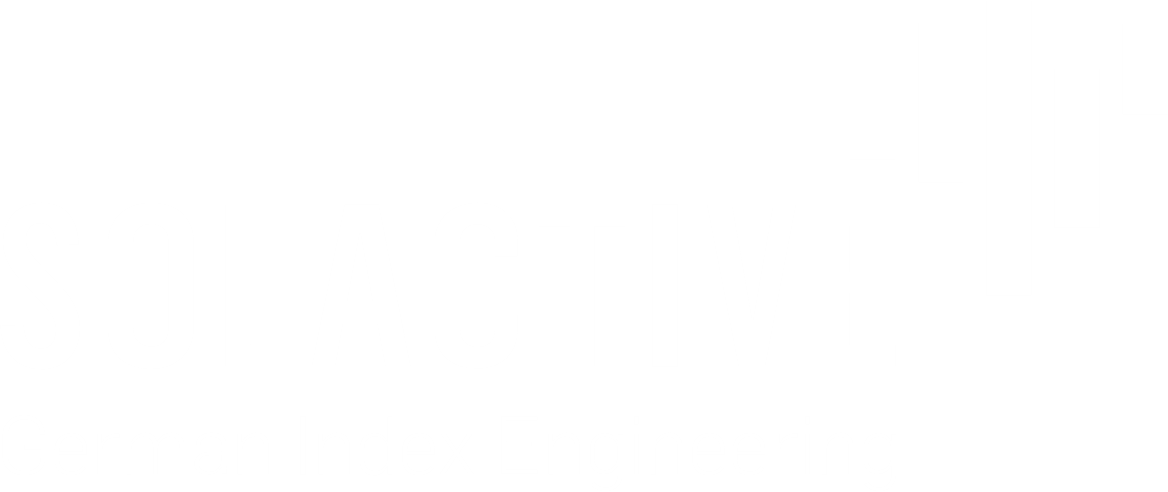 IndexnameRICISINSolactive Global Innovation GTR Index.SOLEDGETDE000SLA5FJ2Solactive Global Innovation NTR Index.SOLEDGENDE000SLA5FK0Solactive Global Innovation PR Index.SOLEDGEDE000SLA5FL8Index CategoryIndustry/IndexBlockchainBlockchain TechnologyCryptocurrency MiningCryptocurrency Trading / ExchangesCloud Computing & Big DataEnterprise Management SoftwareCyber SecurityCarrier Edge Network Management EquipmentCustomer Premises Network Security EquipmentColocation and Data Center ServicesGovernment IT ServicesNetwork Security Access Policy SoftwareNetwork Security SoftwareFuture CarsCar Manufacturers Auto Interior Comfort/Safety/Electronics ProductsFuel Cell Equipment and Technology ProvidersHeavy-Duty and High-End Batteries ManufacturingVideo Multimedia SemiconductorsGeneral Analog and Mixed Signal SemiconductorsGenomicsHematological Oncology BiopharmaceuticalsOther Oncology BiopharmaceuticalsBiotechnology and Genomics (GMO/Hybrids) ProductsRobotics & AutomationFactory Automation EquipmentGeneral SemiconductorsIndustrial Machine Parts and Support EquipmentProcessor SemiconductorsSpecialized SemiconductorsProgrammable Logic and ASIC SemiconductorsHousehold RoboticsSurgical Robotic SystemsSocial MediaCommunication and Collaboration Content SitesWeb Search Sites and SoftwareVirtual/Augmented RealityVirtual Reality Design and Engineering SoftwareHome and Office Virtual Reality SoftwareVirtual Reality Equipment5GWireless ServicesOther Network SoftwareNetwork Security SoftwareNetwork Administration SoftwareNetwork Security Access Policy SoftwareDiversified Technology HardwareGeneral Communications EquipmentOther Communications SemiconductorsIndex CategoryIndustriesBlockchainBlockchain TechnologyCryptocurrency MiningCryptocurrency Trading / ExchangesCloud Computing & Big DataEnterprise Management SoftwareInternet Hosting ServicesNetwork Infrastructure SoftwareCommunications Infrastructure SoftwareData Storage Infrastructure SoftwareDiversified IT Infrastructure SoftwareData Storage Drives and PeripheralsInformation and Disk Storage SystemsMulti-Type Data Storage Hardware MakersWeb Search Sites and SoftwareGeneral and Mixed-Type SoftwareProductivity SoftwareInternet Department StoresCyber SecurityCarrier Edge Network Management EquipmentCustomer Premises Network Security EquipmentColocation and Data Center ServicesGovernment IT ServicesNetwork Security Access Policy SoftwareNetwork Security SoftwareFuture CarsAlternative Energy Car ManufacturersMulti-Type Car ManufacturersAuto Interior Comfort/Safety/Electronics ProductsFuel Cell Equipment and Technology ProvidersHeavy-Duty and High-End Batteries ManufacturingVideo Multimedia SemiconductorsGeneral Analog and Mixed Signal SemiconductorsGenomicsHematological Oncology BiopharmaceuticalsOther Oncology BiopharmaceuticalsBiotechnology and Genomics (GMO/Hybrids) ProductsDiversified Bioanalytical InstrumentsAnalytical and Bioanalytical ServicesBioanalytical ConsumablesGenetic Molecular Diagnostic Test KitsRobotics & AutomationFactory Automation EquipmentGeneral SemiconductorsIndustrial Machine Parts and Support EquipmentProcessor SemiconductorsSpecialized SemiconductorsProgrammable Logic and ASIC SemiconductorsHousehold RoboticsSurgical Robotic SystemsVideo GamingElectronic Gaming/Entertainment Electronics MakersConsole Games Software Index Guideline 10Handheld and Smart Phone Games SoftwareOnline Game Websites and SoftwareOther Games SoftwareVirtual/Augmented RealityVirtual Reality Design and Engineering SoftwareHome and Office Virtual Reality SoftwareVirtual Reality Equipment5GWireless ServicesOther Network SoftwareNetwork Security SoftwareNetwork Administration SoftwareNetwork Security Access Policy SoftwareDiversified Technology HardwareGeneral Communications EquipmentOther Communications SemiconductorsNameFunctionOrganizationEmailPhoneConfidentiality (Y/N)Should you have any additional questions regarding the consultative question in particular, please do not hesitate to contact us via above email address.